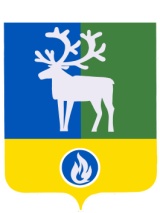 БЕЛОЯРСКИЙ РАЙОНХАНТЫ-МАНСИЙСКИЙ АВТОНОМНЫЙ ОКРУГ – ЮГРААДМИНИСТРАЦИЯ БЕЛОЯРСКОГО РАЙОНАПРОЕКТПОСТАНОВЛЕНИЕот                 2020 года                                                                                                      № В соответствии с Федеральным законом от 29 июня 2015 года № 204-ФЗ «О внесении изменений в Федеральный закон «О физической культуре и спорте
в Российской Федерации» и отдельные законодательные акты Российской Федерации»          п о с т а н о в л я ю:1. Признать утратившим силу постановление администрации Белоярского района от 9 февраля 2015 года № 112 «Об определении уполномоченного органа местного самоуправления по осуществлению переданного отдельного государственного полномочия по присвоению спортивных разрядов и квалификационных категорий спортивных судей».2. Опубликовать настоящее постановление в газетах «Белоярские вести», «Белоярские вести. Официальный выпуск».3. Настоящее постановление вступает в силу после его официального опубликования. 4. Контроль за выполнением постановления возложить на заместителя главы Белоярского района по социальным вопросам Сокол Н.В.Глава Белоярского района                                                                                      С.П.Маненков